Name: ________________________________________________      Date: _____________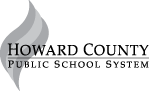 6.G.2Bert has a fish tank shaped like a rectangular prism with the dimensions shown below.  What is the volume of the tank? Volume of the tank =  __________ cubic cmIf Bob fills the tank ¾ of the way with water what will be the volume of the water? 	Volume of the water =  __________ cubic cm